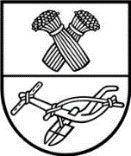 	ProjektasPANEVĖŽIO RAJONO SAVIVALDYBĖS TARYBASPRENDIMASDĖL PANEVĖŽIO RAJONO SAVIVALDYBĖS TARYBOS 2011 M. RUGPJŪČIO 25 D. SPRENDIMO NR. T-163 „DĖL PANEVĖŽIO RAJONO SAVIVALDYBĖS TARYBOS VEIKLOS REGLAMENTO PATVIRTINIMO“ PAKEITIMO2019 m. rugpjūčio 22 d. Nr. T-PanevėžysVadovaudamasi Lietuvos Respublikos vietos savivaldos įstatymo 18 straipsnio 1 dalimi, Savivaldybės taryba n u s p r e n d ž i a:	1. Pakeisti Panevėžio rajono savivaldybės tarybos veiklos reglamentą, patvirtintą Panevėžio rajono savivaldybės tarybos 2011 m. rugpjūčio 25 d. sprendimu Nr. T-163 „Dėl Panevėžio rajono savivaldybės tarybos veiklos reglamento patvirtinimo“:	1.1. pakeisti 17.12 papunktį ir jį išdėstyti taip:	„17.12. savo įgaliojimų laikotarpiu turėti visuomeninių padėjėjų, kurie tarybos nario prašymu teikia jam konsultacijas, pasiūlymus, išvadas ir kitą informaciją. Tarybos nario visuomeniniu padėjėju gali būti pilnametis asmuo, kuris nėra tos savivaldybės administracijos valstybės tarnautojas ar darbuotojas, dirbantis pagal darbo sutartį. Tarybos nario visuomeniniu padėjėju negali būti asmuo, kuris įstatymų nustatyta tvarka yra pripažintas kaltu dėl sunkaus ar labai sunkaus nusikaltimo padarymo ir turi neišnykusį ar nepanaikintą teistumą, taip pat kuris įstatymų nustatyta tvarka yra uždraustos organizacijos narys. Tarybos nario visuomeninių padėjėjų skaičius negali viršyti savivaldybėje įsteigtų seniūnijų skaičiaus. Visuomeninis padėjėjas neturi teisės gauti atlyginimo už visuomeninių pareigų atlikimą. Visuomeniniai padėjėjai į savivaldybės tarybos narių visuomeninių padėjėjų sąrašą, kuris skelbiamas www.panrs.lt, įtraukiami savivaldybės administracijai gavus raštišką tarybos nario prašymą. Visuomeninis padėjėjas iš tarybos narių visuomeninių padėjėjų sąrašo gali būti išbrauktas nepasibaigus tarybos nario kadencijai.“;	1.2. pakeisti 21–22 punktus ir juos išdėstyti taip:	„21. Tarybos nariui apmokama už faktiškai dirbtą laiką, atliekant tarybos nario pareigas, numatytas 19.1, 19.2 ir 19.3 papunkčiuose, bet ne daugiau kaip už 30 darbo valandų per mėnesį. Nustačius, kad lėšos tarybos nariui buvo išmokėtos neteisėtai, tarybos narys privalo jas grąžinti. Tarybos narys turi teisę atsisakyti šio atlyginimo, pateikdamas Personalo administravimo skyriui prašymą dėl tarybos nario pareigų atlikimo neatlygintinai (tai yra visuomeniniais pagrindais), prašyme nurodydamas konkretų laikotarpį, už kurį atsisako atlyginimo. Tokį prašymą pateikusiam tarybos nariui 19 punkte nurodytas atlyginimas neskaičiuojamas ir nemokamas, taip pat neskaičiuojami ir nemokami teisės aktų nustatyti privalomi mokesčiai, valstybinio socialinio draudimo ir privalomojo sveikatos draudimo įmokos.	22. Apskaitos skyrius tarybos nariui (ir savivaldybės merui bei savivaldybės mero pavaduotojui) su jo, kaip tarybos nario, veikla susijusioms kanceliarijos, pašto, telefono, internetinio ryšio, transporto, biuro patalpų nuomos išlaidoms apmokėti, kiek jų nesuteikia ar tiesiogiai neapmoka savivaldybės administracija, kas mėnesį gali skirti 200 Eur dydžio išmoką atsiskaitytinai.“;	1.3. pakeisti 961.1 papunktį ir jį išdėstyti taip:	„961.1. tarybos priimti teisės aktai, išskyrus norminius teisės aktus, saugomi Kanceliarijos skyriuje Panevėžio rajono savivaldybės administracijos dokumentacijos plane nustatytais terminais. Užbaigtos teisės aktų bylos tvarkomos Dokumentų tvarkymo ir apskaitos taisyklių nustatyta tvarka ir perduodamos saugoti Civilinės metrikacijos ir archyvų skyriui.“.	2. Sprendimo 1.2 papunktis įsigalioja 2019 m. rugsėjo 1 d.Aušra Vyšniauskienė2019-08-08PANEVĖŽIO RAJONO SAVIVALDYBĖS ADMINISTRACIJOSJURIDINIS SKYRIUSPanevėžio rajono savivaldybės tarybaiAIŠKINAMASIS RAŠTAS DĖL SPRENDIMO„DĖL PANEVĖŽIO RAJONO SAVIVALDYBĖS TARYBOS 2011 M. RUGPJŪČIO 25 D. SPRENDIMO NR. T-163 „DĖL PANEVĖŽIO RAJONO SAVIVALDYBĖS TARYBOS VEIKLOS REGLAMENTO PATVIRTINIMO“ PAKEITIMO“ PROJEKTO2019-08-08PanevėžysProjekto rengimą paskatinusios priežastysTarybos veiklos reglamento kai kurių nuostatų patikslinimas.	Sprendimo projekto esmė ir tikslaiAtsižvelgus į Lietuvos Respublikos vietos savivaldos įstatymo 24 straipsnį, kurio 6 punktas numato, kad tarybos narys turi teisę savo įgaliojimų laikotarpiu turėti visuomeninių padėjėjų, reikalinga papildyti Savivaldybės tarybos veiklos reglamento 17.12 papunktį konkretesnėmis nuostatomis dėl visuomeninių padėjėjų įtraukimo į tarybos narių visuomeninių padėjėjų sąrašą ir kt. Nuo 2019 m. rugsėjo 1 d. siūloma nustatyti, kad tarybos nariui su jo veikla susijusioms kanceliarijos ir kt. numatytoms išlaidoms apmokėti per mėnesį gali būti skirta 200 Eur dydžio išmoka, šiuo metu tokia išmoka yra 150 Eur per mėnesį, taip pat siūloma nustatyti, kad tarybos nariui už jo faktiškai dirbtą laiką, atliekant numatytas tarybos nario pareigas, per mėnesį gali būti apmokama ne daugiau kaip už 30 valandų, šiuo metu apmokama ne daugiau kaip už 20 valandų. Atsižvelgiant į tai, reikalinga keisti Savivaldybės tarybos veiklos reglamento 21 ir 22 punktus. Panevėžio rajono savivaldybės administracijoje keitėsi skyriaus pavadinimas, anksčiau buvęs Archyvų skyrius buvo sujungtas su Civilinės metrikacijos skyriumi ir šiuo metu vadinasi Civilinės metrikacijos ir archyvų skyrius. Atsižvelgiant į tai, reikalinga keisti Savivaldybės tarybos veiklos reglamento 961.1 papunktį.	Kokių pozityvių rezultatų laukiamaReglamentas atitiks Lietuvos Respublikos vietos savivaldos įstatymą. 	Galimos neigiamos pasekmės priėmus projektą, kokių priemonių reikėtų imtis, kad tokių pasekmių būtų išvengta	Neigiamų pasekmių nenumatoma.Kokius galiojančius teisės aktus būtina pakeisti ar panaikinti, priėmus teikiamą projektą Nereikės.Reikiami paskaičiavimai, išlaidų sąmatos bei finansavimo šaltiniai, reikalingi sprendimui įgyvendintiNėra.Sprendimo projektui nereikalingas antikorupcinis vertinimas.Vyriausioji specialistė 					Aušra Vyšniauskienė